Al personale Docente e AtaAlle Famiglie Scuola Primaria MatteottiSito webOGGETTO: AVVIO SCUOLA PRIMARIA MATTEOTTI A.S. 2018/2019SI COMUNICA CHE PARTIRE DA MARTEDI’ 18 SETTEMBRE – GIORNO IN CUI SARA’ ATTIVATO IL SERVIZIO MENSA - L’INGRESSO E L’USCITA DEGLI ALUNNI DELLA SCUOLA PRIMARIA MATTEOTTI AVVERRANNO SECONDO LE SEGUENTI MODALITA’:INGRESSIUSCITETUTTE LE CLASSI A TEMPO CORTO, NEI GIORNI DI MARTEDI’, GIOVEDI’ E VENERDI’ USCIRANNO NEI RISPETTIVI ORARI DAL PORTONE CENTRALE.NEL CONFIDARE NELLA MASSIMA COLLABORAZIONE DI TUTTI, SI RINGRAZIA.IL DIRIGENTE SCOLASTICOBUSSOTTI ALESSANDRO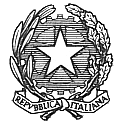 ISTITUTO COMPRENSIVO STATALE “A. POLIZIANO”Viale Morgagni n. 22 – 50134 FIRENZETel. 055/4360165 – FAX 055/433209 –C.M. FIIC85700L – C.F. 94202800481e-mail: fiic85700l@istruzione.it pec: fiic85700l@pec.istruzione.itsito http://www.icpoliziano.gov.it17 settembreclassi II8,30 – 12,30 (portone centrale)lunedìclassi III-IV-V8,30 – 12,30 (porte laterali - teatro)classi Prime9,00 – 12,00  (portone centrale)dal 18 settembremartedìorario completo per tutte le classigli ingressi e le uscite per tutto l’anno scolastico avverranno secondo il seguente schema:orario completo per tutte le classigli ingressi e le uscite per tutto l’anno scolastico avverranno secondo il seguente schema:CLASSI 3°, 4°, 5°ORE 8,30 PORTE LATERALI (TEATRO)CLASSI 2°ORE 8,25 PORTONE CENTRALECLASSI 1°ORE 8,35 PORTONE CENTRALECLASSI 3°, 4°, 5°ORE 16,30 PORTE LATERALI (TEATRO)CLASSI 2°ORE 16,25 PORTONE CENTRALECLASSI 1°ORE 16,35 PORTONE CENTRALE